Муниципальное бюджетное общеобразовательное учреждение«Средняя школа №10»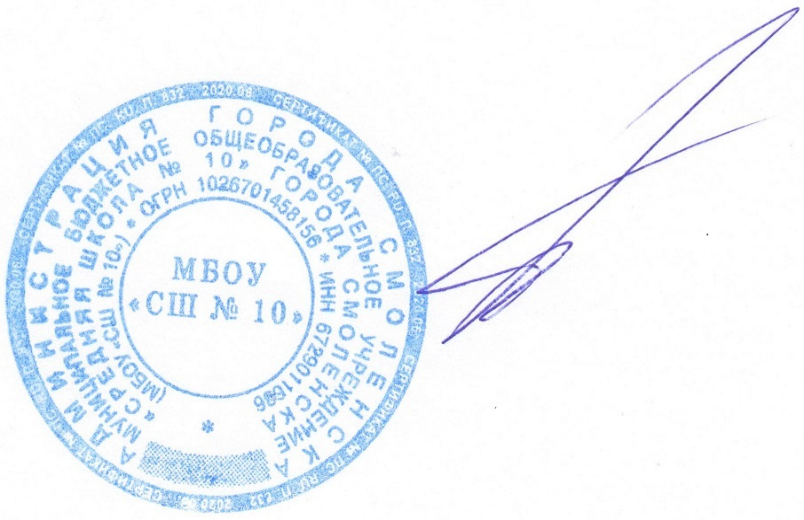 РАБОЧАЯ ПРОГРАММАучебного предмета «Изобразительное искусство» для обучающихся 5–7 классов Смоленск 2023СОДЕРЖАНИЕКЛАССКЛАССРАССМОТРЕНОНа заседании ШМО эстетического и физкультурного циклаПротокол № 1 от 30.08.2023 г.РАССМОТРЕНОНа заседанииПедагогического советаПротокол №1 от 31.08.2023 г.УТВЕРЖДАЮДиректор МБОУ «СШ №10»_________С.М.ПияеваПриказ №   от 31.08.2023 г.№ п/пНаименование разделов и темучебного предметаКоличество часовПрограммное содержаниеОсновные виды деятельности обучающихсяМодуль №1 «Декоративно-прикладное и народное искусство»Модуль №1 «Декоративно-прикладное и народное искусство»Модуль №1 «Декоративно-прикладное и народное искусство»Модуль №1 «Декоративно-прикладное и народное искусство»Модуль №1 «Декоративно-прикладное и народное искусство»1.1Введение1Общие сведения о декоративно- прикладном искусстве.Декоративно-прикладное искусство и его виды. Декоративно-прикладное искусство и предметная среда жизни людейПолучение знаний о многообразии видов декоративно- прикладного искусства, понимание связидекоративно-прикладного искусства с бытовыми потребностями людей, необходимости присутствияв предметном мире и жилой среде1.2Древние корни народного искусства9Древние корни народного искусства.Истоки образного языкадекоративно-прикладного искусства. Традиционные образы народного (крестьянского) прикладногоискусства. Связь народного искусства с природой, бытом, трудом, верованиями и эпосом.Роль природных материаловв строительстве и изготовлении предметов быта, их значениев характере труда и жизненногоРазвитие представленийо мифологическом и магическом значении орнаментального оформления жилой среды в древней истории человечества, о присутствии в древних орнаментах символического описания мира, коммуникативных, познавательных и культовыхфункциях декоративно-прикладного искусства;приобретение знаний спецификиобразного языка декоративногоуклада.Образно-символический язык народного прикладного искусства.Знаки-символы традиционного крестьянского прикладного искусства.Выполнение рисунков на темы древних узоров деревянной резьбы, росписи по дереву, вышивки.Освоение навыков декоративного обобщения в процессе практической творческой работы.Убранство русской избы.Конструкция избы, единство красоты и пользы –функционального и символического – в её постройке и украшении.Символическое значение образов и мотивов в узорном убранстве русских изб. Картина мирав образном строе бытового крестьянского искусства.Выполнение рисунков – эскизов орнаментального декоракрестьянского дома.Устройство внутреннего пространства крестьянского дома.искусства – его знаковую природу, орнаментальность, стилизацию изображения;определение техник исполнения произведений декоративно- прикладного искусства в разныхматериалах: резьба, роспись, вышивка, ткачество, плетение, ковка, другие техники;объяснение символического значения традиционных знаков народногокрестьянского искусства (солярные знаки, древо жизни, конь, птица,мать-земля); овладение практическими навыками стилизации орнаментального лаконичного изображения деталей природы, стилизованного обобщённогоизображения представителей животного мира, сказочныхи мифологических персонажейс опорой на традиционные образы мирового искусств.Изображение конструкции традиционного крестьянского дома, его декоративного убранства,объяснение функционального,Декоративные элементы жилой среды.Определяющая роль природных материалов для конструкции и декора традиционной постройки жилого дома в любой природной среде. Мудрость соотношенияхарактера постройки, символики её декора и уклада жизни для каждого народа.Выполнение рисунков предметов народного быта, выявление мудрости их выразительной формы и орнаментально-символического оформления.Народный праздничный костюм. Образный строй народного праздничного костюма – женского и мужского.Традиционная конструкция русского женского костюма – северорусский (сарафан) и южнорусский (понёва) варианты.Разнообразие форм и украшений народного праздничного костюма для различных регионов страны.Искусство народной вышивки.декоративного и символического единства его деталей, объяснение крестьянского дома как отражение уклада крестьянской жизнии памятника архитектуры; определение разных видов орнамента по сюжетной основе: геометрический, растительный, зооморфный, антропоморфный;владение практическими навыками самостоятельного творческого создания орнаментов ленточных, сетчатых, центрических; применение в творческихдекоративных работах по построению орнамента ритма, раппорта, различных видов симметрии.Освоение практического опыта изображения характерных традиционных предметовкрестьянского быта;изображение или конструирование традиционных жилищ разных народов, например, юрты, сакли, хаты-мазанки, объяснение семантического значения деталей конструкции и декора, ихсвязь с природой, трудом и бытом.Вышивка в народных костюмах и обрядах. Древнее происхождение и присутствие всех типов орнаментов в народной вышивке.Символическое изображениеженских фигур и образов всадников в орнаментах вышивки.Особенности традиционных орнаментов текстильных промыслов в разных регионах страны.Выполнение рисунков традиционных праздничныхкостюмов, выражение в форме, цветовом решении, орнаментике костюма черт национального своеобразия.Народные праздники и праздничные обряды как синтез всех видов народного творчества.Выполнение сюжетной композиции или участие в работе по созданиюколлективного панно на тему традиций народных праздниковОпределение произведениядекоративно-прикладного искусства по материалу (дерево, металл,керамика, текстиль, стекло, камень, кость, другие материалы), умение характеризовать неразрывную связь декора и материала.Освоение образного строя и символического значения вышивки. Освоение конструкции народного праздничного костюма, его образного строя и символического значения его декора, знание о разнообразии форм и украшений народного праздничногокостюма различных регионов страны; моделирование и изображение традиционного народного костюма.Развитие представленийо коммуникативном значениидекоративного образа в организации межличностных отношений,в обозначении социальной роли человека, в оформлении предметно- пространственной среды;осознание произведений народногоискусства как бесценного культурного наследия, хранящее в своихматериальных формах глубинные духовные ценности;определение примеров декоративного оформления жизнедеятельности – быта, костюма разных исторических эпох понимание разнообразия образов декоративно-прикладного искусства, его единство и целостностьдля каждой конкретной культуры,определяемые природными условиями и сложившийся историей1.3Связь времени в народном искусстве.Народные художественные промыслы9Роль и значение народных промыслов в современной жизни. Искусство и ремесло.Традиции культуры, особенные для каждого региона.Многообразие видов традиционных ремёсел и происхождениехудожественных промыслов народов России.Разнообразие материалов народных ремёсел и их связь с регионально- национальным бытом (дерево, береста, керамика, металл, кость, мех и кожа, шерсть и лён).Традиционные древние образыв современных игрушках народныхРазвитие представлений о значении народных промыслов и традиций художественного ремеслав современной жизни;понимание происхождения народных художественных промыслов, соотношения ремесла и искусства.Определение характерных черт орнаментов и изделийхудожественного промысла – Гжели; определение представления о приёмах и последовательности работыпри создании изделий Гжели; приобретение опыта изображения фрагментов орнаментов, отдельныхсюжетов, деталей или общего видапромыслов. Особенности цветового строя, основные орнаментальные элементы росписи филимоновской, дымковской, каргопольской игрушки. Местные промыслы игрушек разных регионов страны.Создание эскиза игрушкипо мотивам избранного промысла. Роспись по дереву. Хохлома.Краткие сведения по истории хохломского промысла. Травный узор, «травка» – основной мотив хохломского орнамента. Связьс природой. Единство формы и декора в произведениях промысла.Последовательность выполнения травного орнамента. Праздничность изделий «золотой хохломы».Городецкая роспись по дереву. Краткие сведения по истории.Традиционные образы городецкой росписи предметов быта. Птица и конь – традиционные мотивы орнаментальных композиций.Сюжетные мотивы, основныеприёмы и композиционные особенности городецкой росписи.изделий Гжели.Определение характерных черт орнаментов и изделийхудожественного промысла – Городецкой росписи;определение представления о приёмах и последовательности работыпри создании изделий Городецкой росписи;приобретение опыта изображения фрагментов орнаментов, отдельных сюжетов, деталей или общего вида изделий Городецкой росписи.Определение характерных черт орнаментов и изделийхудожественного промысла – Хохломы; приобретение представление о приёмах и последовательности работыпри создании изделий Хохломы; приобретение опыта изображения фрагментов орнаментов, отдельных сюжетов, деталей или общего вида изделий Хохломы.Определение характерных черт орнаментов и изделийхудожественного промысла –Посуда из глины. Искусство Гжели. Краткие сведения по истории промысла. Гжельская керамика и фарфор: единство скульптурной формы и кобальтового декора.Природные мотивы росписи посуды. Приёмы мазка, тональный контраст, сочетание пятна и линии.Роспись по металлу. Жостово. Краткие сведения по истории промысла. Разнообразие форм подносов, цветового икомпозиционного решения росписей. Приёмы свободной кистевой импровизациив живописи цветочных букетов. Эффект освещённости и объёмности изображения.Древние традиции художественной обработки металла в разных регионах страны. Разнообразие назначения предметов ихудожественно-технических приёмов работы с металлом. Искусство лаковой живописи: Палех, Федоскино, Холуй, Мстёра –роспись шкатулок, ларчиков,Жостова; развитие представлений о приёмах и последовательности работы при создании жостовских подносов;приобретение опыта изображения фрагментов орнаментов, отдельных сюжетов, деталей или общего вида жостовских подносов.Характеристика основных сюжетов и орнаментов изделий лаковойживописи художественных промыслов (Федоскино, Палех, Мстера, Холуй);. развитие представлений о приёмах и последовательности работыпри создании изделий лаковой живописи художественных промыслов (Федоскино, Палех,Мстера, Холуй); приобретение опыта изображения фрагментов орнаментов, отдельных сюжетов, деталей или общего вида изделий художественных промыслов (Федоскино, Палех, Мстера, Холуй).Определение характерных черт орнаментов и изделий народных художественных промыслов;представление о приёмахтабакерок из папье-маше. Происхождение искусства лаковой миниатюры в России. Особенностистиля каждой школы. Роль искусства лаковой миниатюры в сохранении и развитии традиций отечественнойкультуры.Мир сказок и легенд, примет и оберегов в творчестве мастеров художественных промыслов.Отражение в изделиях народных промыслов многообразия исторических, духовныхи культурных традиций.Народные художественные ремёсла и промыслы – материальные и духовные ценности, неотъемлемая часть культурного наследия Россиии последовательности работы при создании изделийхудожественных промыслов; приобретение опыта изображения фрагментов орнаментов, отдельных сюжетов, деталей или общего вида изделий ряда отечественныххудожественных промыслов.Развитие представлений о связи между материалом, формой и техникойдекора в произведениях народных промыслов;умение перечислять материалы, используемые в народных художественных промыслах: дерево, глина, металл, стекло; определение изделий народных художественных промысловпо материалу изготовления и технике декора; характеристика древних образов народного искусствав произведениях современныхнародных промыслов1.4Декор – человек, общество, время9Декоративно-прикладное искусство в культуре разных эпох и народов.Роль декоративно-прикладногоискусства в культуре древнихОпределение декоративного оформления жизнедеятельности – быта, костюма разных историческихэпох и народов (например, Древнийцивилизаций.Отражение в декоре мировоззрения эпохи, организации общества, традиций быта и ремесла, укладажизни людей.Характерные признаки произведений декоративно-прикладного искусства, основные мотивы и символика орнаментов в культуре разных эпох.Характерные особенности одежды для культуры разных эпох и народов. Выражение образачеловека, его положения в обществе и характера деятельности в егокостюме и его украшениях. Украшение жизненного пространства: построений, интерьеров, предметов быта – в культуре разных эпох.Декоративно-прикладное искусство в жизни современного человека.Многообразие материалов и техник современного декоративно-прикладного искусства(художественная керамика, стекло, металл, гобелен, роспись по ткани,Египет, Древний Китай, античные Греция и Рим, ЕвропейскоеСредневековье), понимание разнообразия образов декоративно- прикладного искусства, его единство и целостности для каждой конкретной культуры, определяемые природными условиями и сложившийся историей; проведение исследований орнаментов выбранной культуры, отвечаяна вопросы о своеобразии традиций орнамента.Приобретение опыта изображения орнаментов выбранной культуры.Выявление в произведенияхдекоративно-прикладного искусства связи конструктивных, декоративных и изобразительных элементов, единство материалов, формыи декора;выполнение зарисовок элементов декора или декорированных предметов.Проведение исследования и ведение поисковой работы по изучениюи сбору материала об особенностяходежды выбранной культуры,моделирование одежды).Символический знак в современной жизни: эмблема, логотип, указующий или декоративный знак. Государственная символика и традиции геральдики. Декоративные украшения предметов нашего быта и одежды. Значение украшенийв проявлении образа человека, его характера, самопонимания, установок и намеренийеё декоративных особенностяхи социальных знаках. Изображение предметов одежды. Создание эскизов одежды или деталей одеждыдля разных членов сообщества. Участие в создании коллективного панно, показывающего образ выбранной эпохи. Объяснение, как по орнаменту, украшающему одежду, здания, предметы, можно определить, к какой эпохе и народу онотносится.Характеристика роли символического знака в современной жизни (герб, эмблема, логотип, указующий или декоративный знак) и приобретение опыта творческого создания эмблемы или логотипа.Понимание и объяснение значения государственной символики, представления о значении и содержании геральдики.Объяснение примеров, какпо орнаменту, украшающему одежду, здания, предметы, можно определить, к какой эпохе и народу онотносится1.5Декоративное искусствов современном мире6Декор на улицах и декор помещений. Декор праздничный и повседневный. Праздничное оформление школыОпределение продуктов декоративно- прикладной художественнойдеятельности в окружающей предметно-пространственной среде, обычной жизненной обстановкеи умение охарактеризовать их образное назначение.Ориентирование в широком разнообразии современногодекоративно-прикладного искусства, различение по материалам, техникам исполнения художественного стекла,керамики, ковки, литья, гобелена и др.; приобретение опыта коллективной практической творческой работыпо оформлению пространства школыи школьных праздниковОБЩЕЕ КОЛИЧЕСТВОЧАСОВ ПО ПРОГРАММЕОБЩЕЕ КОЛИЧЕСТВОЧАСОВ ПО ПРОГРАММЕ34№ п/пНаименованиеразделов и тем учебного предметаКоличество часовПрограммное содержаниеОсновные виды деятельности обучающихсяМодуль № 2 «Живопись, графика, скульптура»Модуль № 2 «Живопись, графика, скульптура»Модуль № 2 «Живопись, графика, скульптура»Модуль № 2 «Живопись, графика, скульптура»Модуль № 2 «Живопись, графика, скульптура»2.1Виды изобразительного искусства и основы образного языка7Общие сведения о видах искусства. Пространственные и временные виды искусства.Изобразительные, конструктивные и декоративные виды пространственных искусств, их место и назначение в жизни людей. Основные виды живописи, графики и скульптуры. Художник и зритель: зрительские умения, знания и творчество зрителя.Язык изобразительного искусства и его выразительные средства.Живописные, графическиеи скульптурные художественные материалы, их особые свойства. Рисунок – основа изобразительного искусства и мастерства художника. Виды рисунка: зарисовка, набросок, учебный рисунок и творческийрисунок.Освоение характеристик и различий между пространственными и временными видами искусства и их значение в жизни людей;объяснение причин деления пространственных искусств на виды; знание основных видов живописи, графики и скульптуры, объяснение их назначения в жизни людей.Освоение практических навыков изображения карандашами разной жёсткости, фломастерами, углём, пастелью и мелками, акварелью, гуашью, лепкой из пластилина, а также использование возможностей применения других доступных художественных материалов.Понимание роли рисунка как основы изобразительной деятельности; приобретение опыта линейного рисунка, понимание выразительныхНавыки размещения рисунка в листе, выбор формата.Начальные умения рисункас натуры. Зарисовки простых предметов.Линейные графические рисунки и наброски. Тон и тональные отношения: тёмное – светлое.Ритм и ритмическая организация плоскости листа.Основы цветоведения: понятие цвета в художественной деятельности, физическая основа цвета, цветовойкруг, основные и составные цвета, дополнительные цвета.Цвет как выразительное средство в изобразительном искусстве: холодный и тёплый цвет, понятие цветовых отношений; колоритв живописи.Виды скульптуры и характер материала в скульптуре.Скульптурные памятники, парковая скульптура, камерная скульптура.Статика и движение в скульптуре.Круглая скульптура. Произведения мелкой пластики. Виды рельефа.возможностей линии.Приобретение опыта учебного рисунка – светотеневого изображения объёмных форм;приобретение опыта творческого композиционного рисунка в ответ на заданную учебную задачуили как самостоятельное творческое действие.Приобретение знаний основ цветоведения: характеристика основных и составных цветов; определение дополнительных цветов – и значение этих знаний для искусства живописи.Определение содержания понятий«колорит», «цветовые отношения»,«цветовой контраст» и приобретения навыков практической работы гуашью и акварелью.Приобретение опыта объёмного изображения (лепки) и начальные представления о пластической выразительности скульптуры, соотношении пропорцийв изображении предметов илиживотных.Жанры изобразительного искусства.Жанровая системав изобразительном искусстве как инструмент для сравнения и анализа произведений изобразительногоискусства.Предмет изображения, сюжет и содержание произведения изобразительного искусстваОбъяснение понятия «жанрыв изобразительном искусстве», перечисление жанров;объяснение разницы между предметом изображения, сюжетом и содержанием произведения искусства.Язык изобразительного искусства и его выразительные средства: различение и характеристика традиционных художественных материалов для графики, живописи, скульптуры;представление о различных художественных техникахв использовании художественных материалов;осознание значения материалав создании художественного образа, умение различать и объяснять роль художественного материалав произведениях искусства2.2Мир наших вещей. Натюрморт6Изображение предметного мира в изобразительном искусстве и появление жанра натюрмортав европейском и отечественном искусстве.Основы графической грамоты:Характеристика изображений предметного мира в различные эпохи истории человечества и приведение примеров натюрморта в европейской живописи Нового времени;определение значения натюрмортаправила объёмного изображения предметов на плоскости.Линейное построение предметав пространстве: линия горизонта, точка зрения и точка схода, правила перспективных сокращений.Изображение окружности в перспективе.Рисование геометрических тел на основе правил линейной перспективы.Сложная пространственная форма и выявление её конструкции.Рисунок сложной формы предмета как соотношение простых геометрических фигур.Линейный рисунок конструкции из нескольких геометрических тел.Освещение как средство выявления объёма предмета. Понятия «свет»,«блик», «полутень», «собственная тень», «рефлекс», «падающая тень». Особенности освещения «по свету» и «против света».Рисунок натюрморта графическими материалами с натурыили по представлению.в истории русского искусства и роли натюрморта в отечественномискусстве ХХ в., с опоройна конкретные произведения отечественных художников.Знания и умения применять в рисунке правила линейной перспективы и изображения объёмного предметав двухмерном пространстве листа. Знание основ линейной перспективы и умение изображать объёмные геометрические тела на двухмерной плоскости.Освоение понятий графической грамоты изображения предмета«освещённая часть», «блик»,«полутень», «собственная тень»,«падающая тень» и умение их применять в практике рисунка; понимание содержания понятий«тон», «тональные отношения» и приобретение опыта их визуального анализа.Знание об освещении как средстве выявления объёма предмета, приобретение опыта построениякомпозиции натюрморта: опытТворческий натюрморт в графике. Произведения художников-графиков. Особенности графических техник. Печатная графика.Живописное изображение натюрморта. Цвет в натюрмортах европейских и отечественныхживописцев. Опыт созданияживописного натюрмортаразнообразного расположения предметов на листе, выделении доминанты и целостного соотношения всех применяемых средств выразительности;приобретение опыта создания графического натюрморта.Приобретение опыта созданиянатюрморта средствами живописи2.3Вглядываясьв человека. Портрет10Портрет как образ определённого реального человека. Изображение портрета человека в искусстве разных эпох. Выражениев портретном изображении характера человека имировоззренческих идеалов эпохи. Великие портретисты в европейском искусстве.Особенности развития портретного жанра в отечественном искусстве.Великие портретисты в русской живописи.Парадный и камерный портрет в живописи.Особенности развития жанра портрета в искусстве ХХ в. –отечественном и европейском.Приобретение представлений об истории портретного изображения человека в разные эпохи как последовательности изменений представленияо человеке;умение сравнивать содержание портретного образа в искусстве Древнего Рима, эпохи Возрождения и Нового времени;понимание, что в художественном портрете присутствует такжевыражение идеалов эпохи и авторская позиция художника.Освоение знаний и умение претворять их в практике рисунка основных составляющих конструкции головычеловека, пропорции лица,Построение головы человека, основные пропорции лица, соотношение лицевой и черепной частей головы.Графический портрет в работах известных художников.Разнообразие графических средств в изображении образа человека.Графический портретный рисунок с натуры или по памяти.Роль освещения головыпри создании портретного образа. Свет и тень в изображении головы человека.Портрет в скульптуре.Выражение характера человека, его социального положения и образа эпохи в скульптурном портрете.Значение свойств художественных материалов в создании скульптурного портрета.Живописное изображение портрета. Роль цвета в живописном портретном образе в произведениях выдающихся живописцев.Опыт работы над созданиемживописного портретасоотношения лицевой и черепной частей головы.Приобретение представленияо способах объёмного изображения головы человека, создание зарисовки объёмной конструкции головы, понимание термина «ракурс» и определение его на практике.Представление о скульптурном портрете в истории искусства,о выражении характера человека и образа эпохи в скульптурном портрете; приобретение начального опыта лепки головы человека.Приобретение опыта графического портретного изображения, как нового для себя видения индивидуальности человека;усвоение представленийо графических портретах мастеров разных эпох, о разнообразии графических средств в изображении образа человека.Усвоение графического портретного изображения как нового для себя видения индивидуальности человека.Характеристика роли освещения каквыразительного средства при создании художественного образа.Приобретение опыта созданияживописного портрета, понимание роли цвета в создании портретного образа как средства выражения настроения, характера, индивидуальности герояпортрета;узнавание произведений и имен нескольких великих портретистов европейского искусства (Леонардо да Винчи, Рафаэль,Микеланджело, Рембрандт и других портретистов);приобретение опыта рассказа об истории портрета в русскомизобразительном искусстве, знание имен великих художников- портретистов (В. Боровиковский, А. Венецианов, О. Кипренский,В. Тропинин, К. Брюллов,И. Крамской, И. Репин, В. Суриков, В. Серов и другие авторов);умение представить жанр портретав искусстве ХХ в. – западном и отечественном2.4Пространство и времяв изобразительном искусстве.Пейзажи тематическая картина11Особенности изображения пространства в эпоху Древнего мира, в средневековом искусстве и в эпоху Возрождения.Правила построения линейной перспективы в изображении пространства.Правила воздушной перспективы, построения переднего, среднего и дальнего планов при изображении пейзажа.Особенности изображения разных состояний природы и её освещения. Романтический пейзаж. Морские пейзажи И. Айвазовского.Особенности изображения природы в творчестве импрессионистов и постимпрессионистов.Представления о пленэрной живописи и колористическойизменчивости состояний природы.Живописное изображение различных состояний природы. Пейзажв истории русской живописи и его значение в отечественной культуре. История становления картиныРодины в развитии отечественнойПриобретение опыта сравнения изображений пространства в эпоху Древнего мира, в Средневековом искусстве и в эпоху Возрождения. Знание правил построения линейной перспективы и умение применять их в рисунке;характеристика понятий: линия горизонта, точка схода, низкий и высокий горизонт, перспективные сокращения, центральная и угловая перспектива.Знание правил воздушнойперспективы и умение их применять на практике.Приобретение опыта объяснения, как в пейзажной живописи развивался образ отечественной природы и каково его значение в развитии чувства Родины;получение представления о морских пейзажах И. Айвазовского;характеристика особенностей изображения разных состояний природы в романтическом пейзаже и пейзаже в творчествеимпрессионистовпейзажной живописи XIX в.Становление образа родной природы в произведениях А. Венецианова и его учеников: А. Саврасова,И. Шишкина. Пейзажная живопись И. Левитана и её значениедля русской культуры. Значение художественного образа отечественного пейзажа в развитии чувства Родины.Творческий опыт в созданиикомпозиционного живописного пейзажа своей Родины.Графический образ пейзажав работах выдающихся мастеров.Средства выразительности в графическом рисунке имногообразие графических техник. Графические зарисовки и графическая композиция на темы окружающей природы.Городской пейзаж в творчестве мастеров искусства. Многообразие в понимании образа города.Город как материальное воплощение отечественной истории икультурного наследия. Задачии постимпрессионистов.Иметь представление об особенностях пленэрной живописи иколористической изменчивости состояний природы.Приобретение знаний и опыта рассказывания истории пейзажав русской живописи, характеризуя особенности понимания пейзажа в творчестве А. Саврасова,И. Шишкина, И. Левитана и художников ХХ в. (по выбору).Приобретение опыта художественной наблюдательности как способа развития интереса к окружающему миру и его художественно- поэтическому видению.Приобретение опыта пейзажных зарисовок, графического изображения природы по памяти и представлению. Приобретение опыта изображения городского пейзажа – по памятиили представлению.Приобретение навыков восприятия образности городского пространства как выражения самобытного лицакультуры и истории народа;охраны культурного наследия и исторического образа в жизни современного города.Опыт изображения городского пейзажа. Наблюдательная перспектива и ритмическаяорганизация плоскости изображения. Бытовой жанр в изобразительном искусстве.Изображение труда и бытовой жизни людей в традициях искусства разных эпох. Значение художественного изображения бытовой жизни людей в понимании истории человечества и современной жизни.Жанровая картина как обобщениежизненных впечатлений художника.Тема, сюжет, содержание в жанровой картине. Образнравственных и ценностных смыслов в жанровой картине и роль картины в их утверждении.Работа над сюжетной композицией.Композиция как целостностьв организации художественныхвыразительных средств и взаимосвязи всех компонентовпонимание и объяснение роликультурного наследия в городском пространстве, задачи его охраны и сохранения.Характеристика роли изобразительного искусствав формировании представлений о жизни людей разных эпохи народов;объяснение понятий «тематическая картина», «станковая живопись»,«монументальная живопись»; перечисление основных жанров тематической картины; различение темы, сюжета и содержания в жанровой картине, выявление образа нравственных и ценностных смыслов в жанровой картине;приобретение представления о композиции как целостностив организации художественных выразительных средств, взаимосвязи всех компонентов художественного произведения;объяснение значения художественногоизображения бытовой жизни людейпроизведения.Исторический жанрв изобразительном искусстве. Историческая тема в искусстве как изображение наиболее значительных событий в жизни общества.Жанровые разновидности исторической картиныв зависимости от сюжета: мифологическая картина, картина на библейские темы, батальнаякартина и другие.Историческая картина в русском искусстве XIX в. и её особое место в развитии отечественной культуры. Картина К. Брюллова «Последний день Помпеи», историческиекартины в творчестве В. Сурикова и других. Исторический образ России в картинах ХХ в.Работа над сюжетной композицией. Этапы длительного периода работы художника над историческойкартиной: идея и эскизы, сбор материала и работа над этюдами, уточнения композиции в эскизах,картон композиции, работав понимании истории человечества и современной жизни;осознание многообразия форм организации бытовой жизни и одновременно единство мира людей; приобретение представленийоб изображении труда и повседневных занятий человека в искусстве разных эпох и народов, характеристика произведений разных культур по их стилистическим признакам и изобразительным традициям (Древний Египет, Китай, античный мир и другие);приобретение опыта изображения бытовой жизни разных народовв контексте традиций их искусства; характеристика понятия «бытовойжанр» и умение приводить несколько примеров произведений европейского и отечественного искусства; приобретение опыта созданиякомпозиции на сюжеты из реальной повседневной жизни, приобщениек художественной наблюдательностии образному видению окружающей действительности.над холстом.Разработка эскизов композиции на историческую темус использованием собранного материала по задуманному сюжету. Библейские темы в изобразительном искусстве.Исторические картинына библейские темы: место и значение сюжетов Священнойистории в европейской культуре.Вечные темы и их нравственное и духовно-ценностное выражение как«духовная ось», соединяющая жизненные позиции разных поколений.Произведения на библейские темы Леонардо да Винчи, Рафаэля, Рембрандта, в скульптуре «Пьета» Микеланджело и других. Библейские темы в отечественных картинахXIX в. (А. Иванов. «Явление Христа народу», И. Крамской. «Христосв пустыне», Н. Ге. «Тайная вечеря», В. Поленов. «Христос и грешница»). Иконопись как великое проявлениерусской культуры. ЯзыкПриобретение опыта характеристики исторического жанра в историиискусства и умения объяснять его значение для жизни общества; умение объяснять, почему историческая картина считаласьсамым высоким жанром произведений изобразительного искусства; знание авторов и их произведений, умение объяснять содержание картин:«Последний день Помпеи»К. Брюллова, «Боярыня Морозова» В. Сурикова, «Бурлаки на Волге» И. Репина и другие картины; представление о развитии исторического жанра в творчестве отечественных художников ХХ в.; объяснение, почему произведенияна библейские, мифологические темы, сюжеты об античных героях принято относить к историческому жанру; знание авторов и их произведений:«Давид» Микеланджело, «Весна» С. Боттичелли;знание характеристик основных этапов работы художниканад тематической картиной: периодаизображения в иконе – его религиозный и символический смысл.Великие русские иконописцы: духовный свет икон Андрея Рублёва, Феофана Грека, Дионисия.Работа над эскизом сюжетной композиции.Роль и значение изобразительного искусства в жизни людей: образ мира в изобразительном искусствеэскизов, периода сбора материала и работы над этюдами, уточненияэскизов, этапов работы над основным холстом;приобретение опыта разработки композиции на выбраннуюисторическую тему (художественный проект): сбор материала, работанад эскизами, работа над композицией.Знание о значении библейских сюжетов в истории культуры и узнавание сюжетов Священнойистории в произведениях искусства; понимание значения великих – вечных тем в искусстве на основе сюжетов Библии как «духовную ось»,соединяющую жизненные позиции разных поколений;знание и умение объяснятьсодержание, узнавание произведений великих европейских художниковна библейские темы: «Сикстинская мадонна» Рафаэля, «Тайная вечеря» Леонардо да Винчи, «Возвращение блудного сына» и «Святое семейство»Рембрандта и другие произведения,в скульптуре: «Пьета» Микеланджело и других скульптурах;знание картин на библейские темы в истории русского искусства; приобретение опыта рассказао содержании знаменитых русскихкартин на библейские темы: «Явление Христа народу» А. Иванова, «Христос в пустыне» И. Крамского, «Тайная вечеря» Н. Ге, «Христос и грешница» В. Поленова и других картин; представление о смысловом различии между иконой и картинойна библейские темы; приобретение знаний о русской иконописи, о великих русских иконописцах: Андрее Рублёве, Феофане Греке, Дионисии;восприятие искусства древнерусской иконописи как уникальное и высокое достижение отечественнойкультуры;объяснение творческого и деятельностного характеравосприятия произведений искусствана основе художественной культуры зрителя;рассуждения о месте и значении изобразительного искусствав культуре, в жизни общества, в жизничеловекаОБЩЕЕ КОЛИЧЕСТВОЧАСОВ ПО ПРОГРАММЕОБЩЕЕ КОЛИЧЕСТВОЧАСОВ ПО ПРОГРАММЕ34№ п/пНаименованиеразделов и тем учебного предметаКоличество часовПрограммное содержаниеОсновные виды деятельности обучающихсяМодуль № 3 Модуль «Архитектура и дизайн»Модуль № 3 Модуль «Архитектура и дизайн»Модуль № 3 Модуль «Архитектура и дизайн»Модуль № 3 Модуль «Архитектура и дизайн»Модуль № 3 Модуль «Архитектура и дизайн»3.1Архитектура и дизайн –конструктивные виды искусства1Архитектура и дизайн – искусства художественной постройки –конструктивные искусства.Дизайн и архитектура как создатели«второй природы» – предметно- пространственной среды жизни людей.Функциональность предметно- пространственной среды ивыражение в ней мировосприятия, духовно-ценностных позиций общества.Материальная культура человечества как уникальная информация о жизни людейв разные исторические эпохи. Роль архитектуры в понимании человеком своей идентичности.Задачи сохранения культурного наследия и природного ландшафта.Возникновение архитектуры иХарактеристика архитектуры и дизайна как конструктивных видов искусства, то есть искусствахудожественного построения предметно-пространственной среды жизни людей; приобретение уменияобъяснять роль архитектуры и дизайна в построении предметно- пространственной средыжизнедеятельности человека; рассуждение о влиянии предметно- пространственной среды на чувства, установки и поведение человека; рассуждение о том, как предметно- пространственная среда организует деятельность человека и представления о самом себе;объяснение ценности сохранениякультурного наследия, выраженногов архитектуре, предметах труда и быта разных эпохдизайна на разных этапах общественного развития. Единство функционального ихудожественного –целесообразности и красоты3.2Графический дизайн8Композиция как основа реализации замысла в любой творческойдеятельности. Основы формальной композиции в конструктивныхискусствах.Элементы композициив графическом дизайне: пятно, линия, цвет, буква, текст и изображение.Формальная композиция как композиционное построениена основе сочетания геометрических фигур, без предметного содержания. Основные свойства композиции: целостность и соподчинённость элементов.Ритмическая организация элементов: выделение доминанты, симметрия и асимметрия, динамическая и статичнаякомпозиция, контраст, нюанс,акцент, замкнутость или открытость композиции.Объяснение понятий формальнойкомпозиции и её значения как основы языка конструктивных искусств; объяснение основных средств – требований к композиции;умение перечислять и объяснять основные типы формальнойкомпозиции;составление различных формальных композиций на плоскостив зависимости от поставленных задач; выделение при творческом построении композиции листа композиционную доминанту;составление формальных композиций на выражение в них движения и статики;освоение навыков вариативности в ритмической организации листа; объяснение роли цветав конструктивных искусствах;умение различать технологиюПрактические упражнения по созданию композициис вариативным ритмическим расположением геометрических фигур на плоскости.Роль цвета в организациикомпозиционного пространства. Функциональные задачи цвета в конструктивных искусствах.Цвет и законы колористики. Применение локального цвета. Цветовой акцент, ритм цветовых форм, доминанта.Шрифты и шрифтовая композицияв графическом дизайне. Форма буквы как изобразительно-смысловой символ. Шрифт и содержаниетекста. Стилизация шрифта. Типографика. Понимание типографской строки как элемента плоскостной композиции.Выполнение аналитических и практических работ по теме«Буква – изобразительный элемент композиции».Логотип как графический знак,эмблема или стилизованныйиспользования цвета в живописи и в конструктивных искусствах; объяснение выражения «цветовой образ»;применение цвета в графических композициях как акцента или доминанты, объединённых одним стилем;определение шрифта как графического рисунка начертания букв, объединённых общим стилем, отвечающий законам художественной композиции.Соотнесение особенностей стилизации рисунка шрифта и содержание текста, умения различать «архитектуру» шрифта и особенности шрифтовых гарнитур, приобретение опыта творческого воплощения шрифтовойкомпозиции (буквицы); применение печатного слова, типографской строки в качествеэлементов графической композиции; объяснение функции логотипа как представительского знака, эмблемы, торговой марки, различениешрифтовой и знаковый виды логотипа,графический символ. Функции логотипа. Шрифтовой логотип. Знаковый логотип.Композиционные основымакетирования в графическом дизайне при соединении текста и изображения.Искусство плаката. Синтез слова и изображения. Изобразительный язык плаката. Композиционный монтаж изображения и текста в плакате,рекламе, поздравительной открытке. Многообразие форм графического дизайна. Дизайн книги и журнала.Элементы, составляющиеконструкцию и художественное оформление книги, журнала.Макет разворота книги или журнала по выбранной теме в виде коллажа или на основе компьютерныхпрограммприобретение практического опыта разработки логотипа на выбранную тему; приобретение творческого опыта построения композиции плаката, поздравительной открытки илирекламы на основе соединения текста и изображения.Формирование представленияоб искусстве конструирования книги, дизайне журнала, приобретениепрактического творческого опыта образного построения книжного и журнального разворотов в качестве графических композиций.Построение графической композиции книжного или журнального разворотов3.3Макетирование объемно- пространственных композиций7Композиция плоскостная и пространственная. Композиционная организация пространства.Прочтение плоскостной композиции как «чертежа» пространства.Макетирование. Введение в макетРазвитие пространственного воображения;понимание плоскостной композиции как схематического изображения объёмов при виде на них сверху,т.е. чертежа проекции;понятия рельефа местности и способы его обозначения на макете. Выполнение практических работ по созданию объёмно- пространственных композиций.Объём и пространство. Взаимосвязь объектов в архитектурном макете.Структура зданий различных архитектурных стилей и эпох: выявление простых объёмов,образующих целостную постройку. Взаимное влияние объёмов и их сочетаний на образный характер постройки.Понятие тектоники как выражение в художественной формеконструктивной сущности сооружения и логикиконструктивного соотношения его частей.Роль эволюции строительных материалов и строительных технологий в изменении архитектурных конструкций (перекрытия и опора – стоечно-балочная конструкция – архитектурасводов, каркасная каменнаяумение строить плоскостнуюкомпозицию и выполнение макета пространственно-объёмнойкомпозиции по её чертежу;анализ композиции объёмов в макете как образа современной постройки; владение способами обозначения на макете рельефа местности и природных объектов;понимание и объяснение взаимосвязи выразительности и целесообразности конструкции.Выявление структуры различных типов зданий;умение характеризовать горизонтальные, вертикальные, наклонные элементы конструкции постройки;приобретение представленийо модульных элементах в построении архитектурного образа;макетирование: создание фантазийной конструкции здания с ритмической организацией вертикальныхи горизонтальных плоскостей и выделенной доминантойконструкции;архитектура, металлический каркас, железобетон и язык современной архитектуры).Многообразие предметного мира, создаваемого человеком. Функция вещи и её форма. Образ временив предметах, создаваемых человеком.Творческое проектирование предметов быта с определением их функций и материала изготовления. Цвет в архитектуре и дизайне.Эмоциональное и формообразующее значение цвета в дизайне иархитектуре. Влияние цветана восприятие формы объектов архитектуры и дизайна.Конструирование объектов дизайна или архитектурное макетирование с использованием цвета.Роль цвета в формировании пространства. Схема-планировка и реальностьзнание роли строительного материала в эволюции архитектурныхконструкций и изменении облика архитектурных сооружений; умение характеризовать, как изменение архитектуры влияет на характер организациижизнедеятельности общества; умение рассказывать о главных архитектурных элементах здания, их изменениях в процессеисторического развития; выполнение зарисовок основных архитектурных конструкций; выявление структуры различных типов зданий и умениехарактеризовать влияние объёмови их сочетаний на образный характер постройки и её влияниена организацию жизнедеятельности людей.Умение характеризовать общее и различное во внешнем облике вещи как сочетание объёмов, образующих форму;объяснение, в чём заключаетсявзаимосвязь формы и материала;создание новых фантазийных или утилитарных функций для старых вещей;творческое проектирование предметов быта с определением их функций и материала изготовления.Объяснение характера влияния цвета на восприятие человеком формыобъектов архитектуры и дизайна3.4Дизайни архитектуракак среда жизни человека10Образ и стиль материальнойкультуры прошлого. Смена стилей как отражение эволюции образажизни, изменения мировоззрения людей и развития производственных возможностей.Художественно-аналитический обзор развития образно-стилевого языка архитектуры как этапов духовной, художественной и материальной культуры разных народов и эпох.Архитектура народного жилища, храмовая архитектура, частный дом в предметно-пространственной среде жизни разных народов.Выполнение заданий по теме«Архитектурные образы прошлыхПриобретение знаний о роли строительного материала в эволюции архитектурных конструкций и изменении облика архитектурных сооружений;получение представления, как в архитектуре проявляютсямировоззренческие изменения в жизни общества и как изменениеархитектуры влияет на характер организации и жизнедеятельности людей;приобретение знаний и опыта изображения особенностейархитектурно-художественных стилей разных эпох, выраженныхв постройках общественных зданий,храмовой архитектуре и частномэпох» в виде аналитических зарисовок известных архитектурных памятников по фотографиям и другим видам изображения.Отрицание канонов и сохранение наследия с учётом нового уровня материально-строительной техники. Приоритет функционализма.Проблема урбанизации ландшафта, безликости и агрессивности среды современного города.Пути развития современной архитектуры и дизайна: город сегодня и завтра.Современные поиски новой эстетики в градостроительстве. Выполнение практических работ по теме «Образ современного города иархитектурного стиля будущего»: фотоколлажа или фантазийной зарисовки города будущего.Пути развития современной архитектуры и дизайна: город сегодня и завтра.Архитектурная и градостроительная революция XX в.Её технологические и эстетическиестроительстве, в организации городской среды;приобретение знаний о значении сохранения исторического облика города для современной жизни, сохранения архитектурного наследиякак важнейшего фактора исторической памяти и понимания своей идентичности.Умение характеризоватьархитектурные и градостроительные изменения в культуре новейшего времени, современный уровень развития технологий и материалов, рассуждать о социокультурных противоречиях в организации современной городской среды и поисках путей их преодоления; приобретение опыта построения объёмно-пространственнойкомпозиции как макета архитектурного пространства в реальной жизни; выполнятьпостроение макета пространственно- объёмной композиции по его чертежу.Изучение различных видовпланировки города, приобретениепредпосылки и истоки.Социальный аспект «перестройки» в архитектуре.Отрицание канонов и сохранение наследия с учётом нового уровня материально-строительной техники. Приоритет функционализма.Проблема урбанизации ландшафта, безликости и агрессивности среды современного города.Социальное значение дизайна и архитектуры как среды жизни человека.Индивидуальный образ каждого города. Неповторимость исторических кварталови значение культурного наследия для современной жизни людей.Пути развития современной архитектуры и дизайна: город сегодня и завтра.Дизайн городской среды. Малые архитектурные формы.Роль малых архитектурных форм и архитектурного дизайнав организации городской средыи индивидуальном образе города.опыта разработки построения городского пространства в виде макетной или графической схемы; умение объяснять роль малой архитектуры и архитектурного дизайна в установке связи между человеком и архитектурой,в «проживании» городского пространства.Определение понятия «городская среда»; умение рассматривать и объяснять планировку города как способа организации образа жизни людей;знание различных видов планировки города, приобретение опыта разработки построения городского пространства в виде макетной или графической схемы.Определение понятий «городская среда»; рассматривание и объяснение планировки города как способа организации образа жизни людей.Умение характеризовать эстетическое и экологическое взаимное сосуществование природыи архитектуры, получениеПроектирование дизайна объектов городской среды. Устройство пешеходных зон в городах, установка городской мебели(скамьи, «диваны» и прочие),киосков, информационных блоков, блоков локального озеленения и другое.Роль цвета в формировании пространства. Схема-планировка и реальность.Дизайн пространственно- предметной среды интерьера. Образно-стилевое единство материальной культуры каждой эпохи. Интерьер как отражение стиля жизни его хозяев.Зонирование интерьера – создание многофункционального пространства. Отделочные материалы, введение фактурыи цвета в интерьер.Интерьеры общественных зданий (театр, кафе, вокзал, офис, школа). Выполнение практической и аналитической работы по теме.Анализ формы через выявлениепредставления о традициях ландшафтно-парковой архитектуры и школах ландшафтного дизайна.Приобретение знаний о роли малой архитектуры и архитектурного дизайна в установке связи между человеком и архитектурой,в «проживании» городского пространства.Получение представления о задачах соотношения функционального и образного в построении формы предметов, создаваемых людьми, умение видеть образ времени ихарактер жизнедеятельности человека в предметах его быта;умение объяснять, в чём заключается взаимосвязь формы и материалапри построении предметного мира и умение объяснять характер влияния цвета на восприятие человеком формы объектов архитектуры и дизайна; приобретение опыта построения объёмно-пространственнойкомпозиции как макетаархитектурного пространства в реальной жизни;сочетающихся объёмов. Красота – наиболее полное выявлениефункции предмета. Влияние развития технологий и материалов на изменение формы предмета.Выполнение аналитических зарисовок форм бытовых предметов.Организация архитектурно- ландшафтного пространства. Город в единстве с ландшафтно-парковой средой.Основные школы ландшафтного дизайна. Особенности ландшафта русской усадебной территории и задачи сохранения исторического наследия. Традиции графического языка ландшафтных проектов.Выполнение дизайн-проекта территории парка или приусадебного участка в виде схемы-чертежа.Единство эстетического и функционального в объёмно- пространственной организации среды жизнедеятельностилюдейвыполнение построения макета пространственно-объёмнойкомпозиции по его чертежу3.5Образ человекаи индивидуальное проектирование8Организация пространства жилой среды как отражение социального заказа и индивидуальности человека, его вкуса, потребностей ивозможностей.Интерьер и предметный мир в доме. Назначение помещения и построение его интерьера.Образно-личностноепроектирование в дизайне и архитектуре.Проектные работы по созданию облика частного дома, комнаты и сада. Дизайн предметной среды в интерьере частного дома.Мода и культура создания собственного костюма или комплекта одежды.Костюм как образ человека. Стиль в одежде. Соответствие материии формы. Целесообразность и мода.Мода как ответ на изменения в укладе жизни, как бизнеси в качестве манипулирования массовым сознанием.Характерные особенностисовременной одежды. МолодёжнаяПолучение представления о задачах соотношения функциональногои образного в построении формы предметов, создаваемых людьми, умение видеть образ времени ихарактер жизнедеятельности человека в предметах его быта; развитие представлений о взаимосвязи формы и материала при построениипредметного мира, и умение объяснять характер влияния цвета на восприятие человеком формы объектовархитектуры и дизайна.Объяснение, как в одеждепроявляются характер человека, его ценностные позиции и конкретные намерения действий, объяснение, что такое стиль в одежде; формирование представления об истории костюмав истории разных эпох, умение характеризовать понятие моды в одежде;объяснение, как в одежде проявляются социальный статус человека,его ценностные ориентации,мировоззренческие идеалы и характер деятельности;субкультура и подростковая мода. Унификация одежды и индивидуальный стиль. Ансамбль в костюме. Роль фантазии и вкуса в подборе одежды.Выполнение практическихтворческих эскизов по теме «Дизайн современной одежды».Искусство грима и причёски. Форма лица и причёска. Макияж дневной, вечерний и карнавальный.Грим бытовой и сценический.Имидж-дизайн и его связьс публичностью, технологией социального поведения, рекламой, общественной деятельностьюразвитие представлений о конструкции костюмаи применении законов композиции в проектировании одежды, ансамбле в костюме;развитие представлений о характерных особенностях современной моды, сравнение функциональных особенностей современной одеждыс традиционными функциями одежды прошлых эпох;приобретение опыта выполнения практических творческих эскизов по теме «Дизайн современной одежды», создания эскизов молодёжной одежды для разных жизненных задач (спортивной, праздничной, повседневнойи других);умение различать задачи искусства театрального грима и бытового макияжа, развитие представления об имидж-дизайне, его задачах исоциальном бытовании, приобретение опыта создания эскизов для макияжа театральных образов и опытабытового макияжа, определениеэстетических и этических границприменения макияжа и стилистики причёски в повседневном бытуОБЩЕЕ КОЛИЧЕСТВОЧАСОВ ПО ПРОГРАММЕОБЩЕЕ КОЛИЧЕСТВОЧАСОВ ПО ПРОГРАММЕ34